MODELO DE LISTA DE ATIVIDADES DO CLIENTE                                                   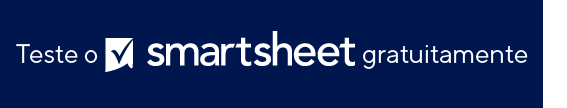 AVISO DE ISENÇÃO DE RESPONSABILIDADEQualquer artigo, modelo ou informação fornecidos pela Smartsheet no site são apenas para referência. Embora nos esforcemos para manter as informações atualizadas e corretas, não fornecemos garantia de qualquer natureza, seja explícita ou implícita, a respeito da integridade, precisão, confiabilidade, adequação ou disponibilidade do site ou das informações, artigos, modelos ou gráficos contidos no site. Portanto, toda confiança que você depositar nessas informações será estritamente por sua própria conta e risco.GERENTE DO PROJETOGERENTE DO PROJETOGERENTE DO PROJETO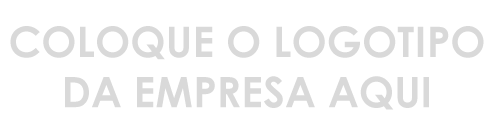 NOME DA EMPRESANOME DA EMPRESANOME DA EMPRESALINHA DE ENDEREÇO 1LINHA DE ENDEREÇO 1LINHA DE ENDEREÇO 1LINHA DE ENDEREÇO 2LINHA DE ENDEREÇO 2LINHA DE ENDEREÇO 2TELEFONETELEFONETELEFONEE-MAILDATAE-MAILDATAE-MAILDATANÚMEROATIVIDADEDESCRIÇÃOASSOCIADO DESIGNADO 
À TAREFANOTASNOTAS